RÉUNION DES OFFICES DE PROPRIÉTÉ INTELLECTUELLE SUR LES STRATÉGIES INFORMATIQUES ET L’INTELLIGENCE ARTIFICIELLE AUX FINS DE L’ADMINISTRATION DE LA PROPRIÉTÉ INTELLECTUELLEorganisée parl’Organisation Mondiale de la Propriété Intellectuelle (OMPI)Genève, 23 – 25 mai 2018Programme provisoireétabli par le Bureau international de l’OMPIMercredi 23 mai 201810 h 00 – 13 h 00	Thème 1	Stratégies informatiques des offices de propriété intellectuelle aux fins d’une administration rationnelle de leurs opérations		Point 1 : 	Ouverture de la sessionPoint 2 : 	Exposés présentés par certains offices de propriété intellectuelle sur leurs stratégies informatiques et plus particulièrement leurs projets pour renforcer l’efficacité et la qualité des servicesPoint 3 : 	Débat général sur les stratégies informatiques15 h 00 – 18 h 00	Point 4 : 	Débat sur certaines questions proposées par le Bureau international (qualité des données de propriété intellectuelle, sécurité, optimisation des flux, informatique en nuage, diffusion de l’information en matière de propriété intellectuelle, prestation de services aux déposants, etc.)Jeudi 24 mai 20189 h 30 – 12 h 30	Thème 2	Stratégie internationale en matière informatique pour une protection de la propriété intellectuelle à l’échelle mondiale	Point 5 : 	Débat sur certaines questions proposées par le Bureau international (structure des données de propriété intellectuelle et format adapté aux échanges internationaux de données entre machines, notamment l’échange de données de propriété intellectuelle dans le cadre des systèmes du PCT, de Madrid et de La Haye, interfaces de programmation d’applications, sécurité, etc.)14 h 30 – 17 h 30	Point 6 : 	Débat sur certaines questions proposées par le Bureau international (suite)Vendredi 25 mai 20189 h 30 – 12 h 30	Thème 3	Utilisation d’applications d’intelligence artificielle et d’autres technologies de pointe dans l’administration des offices de propriété intellectuelle	Point 7 : 	Exposés présentés par le Bureau international sur la compilation et l’analyse des réponses à la circulaire de l’OMPI concernant l’utilisation d’applications d’intelligence artificielle dans l’administration des offices de propriété intellectuelle	Point 8 : 	Exposés présentés par certains offices de propriété intellectuelle sur leur utilisation d’applications d’intelligence artificielle et d’autres technologies de pointe (traduction automatique, attribution automatique de symboles de classement, recherche sur l’état de la technique, analyse des mégadonnées, recherche sur la base d’images, reconnaissance vocale, horodatage, etc.)	Point 9 : 	Exposés présentés par des experts et le Bureau international sur les applications d’intelligence artificielle à l’OMPI14 h 30 – 17 h 00	Point 10 : 	Débat sur l’utilisation d’applications d’intelligence artificielle et d’autres technologies de pointe dans l’administration des offices de propriété intellectuelle17 h 00 – 17 h 30	Point 11 : 	Clôture de la session[Fin du document]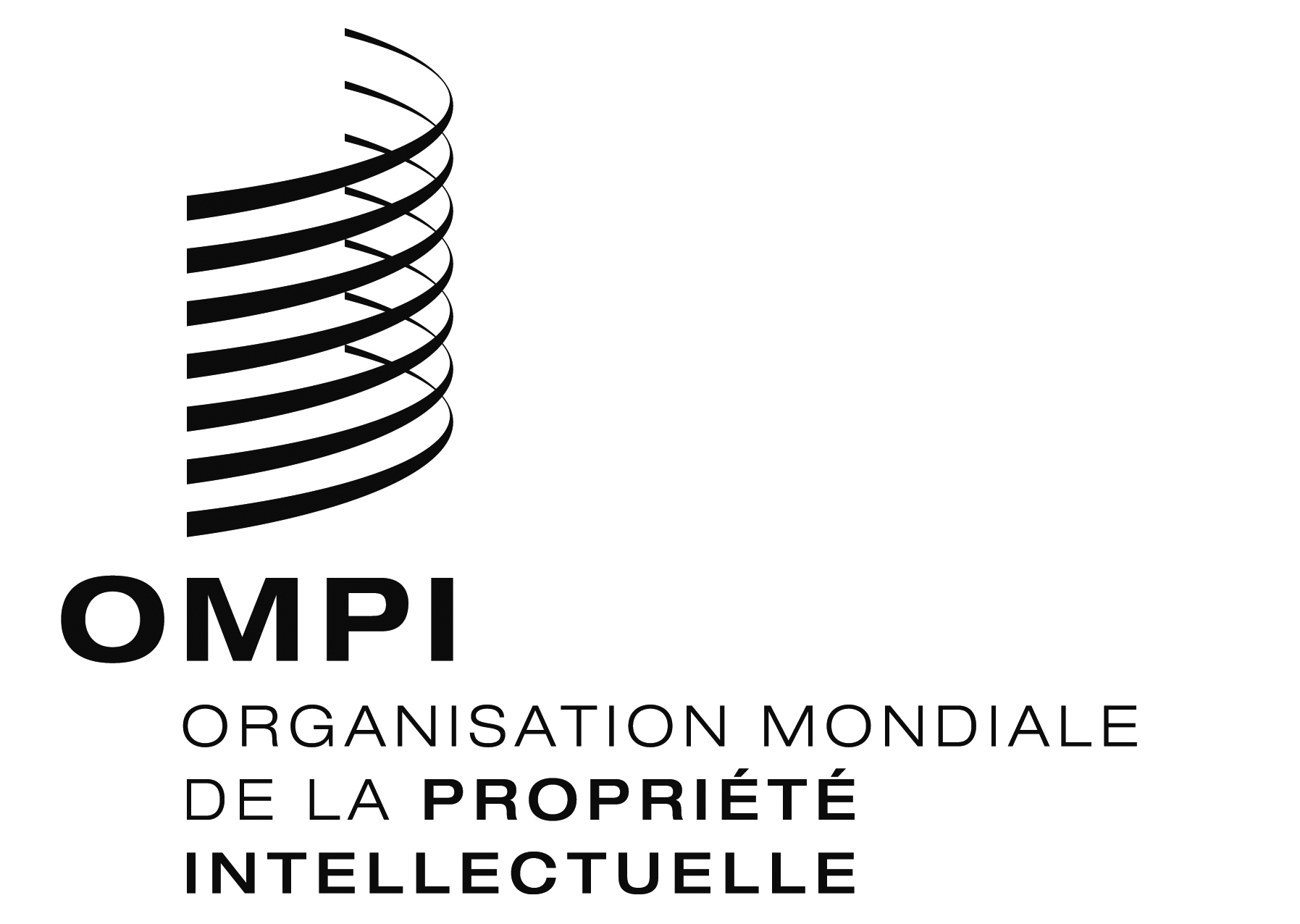 FWIPO/IP/ITAI/GE/18/INF1 PROV.  WIPO/IP/ITAI/GE/18/INF1 PROV.  WIPO/IP/ITAI/GE/18/INF1 PROV.  ORIGINAL : anglaisORIGINAL : anglaisORIGINAL : anglaisDATE : 1er février 2018 DATE : 1er février 2018 DATE : 1er février 2018 